SCUOLA ESTIVA SUL TEMALa pratica filosofica per lo sviluppo sostenibile. Uno sguardo dal SudAlberobello (BARI), 16-17-18 luglio 2018SCHEDA DI PARTECIPAZIONEDa compilare e inviare entro e non oltre le 24.00 del 30 giugno 2018SEZIONE ANAGRAFICASEZIONE PROFESSIONALESEZIONE LABORATORIALE: SCELTA TEMATICALaboratori didatticiPer ciascun ciclo scolastico, vi sono tre laboratori tematici a scelta del corsista. Indicare di seguito un ordine di preferenza (da 1 a 3). La segreteria organizzativa si riserva comunque la possibilità di gestire/assortire i gruppi di lavoro anche in base a necessità logistiche e operative.LABORATORI PRIMO CICLO SCOLASTICOSostituire nelle caselle i punti interrogativi con l’ordine di preferenza in corrispondenza dei tre laboratori, adoperando i numeri 1, 2, 3: 		1 – prima scelta		2 – seconda scelta	3 – terza sceltaLABORATORI SECONDO CICLO SCOLASTICOSostituire nelle caselle i punti interrogativi con l’ordine di preferenza in corrispondenza dei tre laboratori, adoperando i numeri 1, 2, 3: 		1 – prima scelta		2 – seconda scelta	3 – terza sceltaSEZIONE AMMINISTRATIVAApporre una X accanto alla formula di partecipazione scelta:Apporre una X accanto alla forma di pagamento utilizzata per la quota d’iscrizione:1.Cognome e nome:…2.Luogo e data di nascita:…3.Codice fiscale:…4.Indirizzo di residenza, c.a.p. e città Via/ Piazza …5.Amministrazione di appartenenza:…6.INCARICO ATTUALE:…7.ISTITUZIONE SCOLASTICA:Seleziona le voci applicabili con una X.□ Statale□ Paritaria□ Altro: ……………………………………………………………………………………… ……………………………………………………………………………………………………8.Istituzione scolastica/ amministrazione di appartenenza:DENOMINAZIONEIstituzione scolastica/ amministrazione di appartenenza:INDIRIZZOVia/ Piazza …Istituzione scolastica/ amministrazione di appartenenza:C.A.P.…Istituzione scolastica/ amministrazione di appartenenza:CITTÀIstituzione scolastica/ amministrazione di appartenenza:PROVINCIA9.MATERIA D'INSEGNAMENTO (per i docenti):…10.E-MAIL personale:…Pensiero critico?Pensiero creativo?Pensiero valoriale?Pensiero critico?Pensiero creativo?Pensiero valoriale?Docente iscritto anche alla piattaforma SOFIASINOATTIVITÀ: sola frequenza delle attività della Scuola - 150,00 €SOFIA id. 16508RESIDENZIALE: formula residenziale con sistemazione in doppia - 250,00 €SOFIA id. 16509RESIDENZIALE_PLUS: formula residenziale con sistemazione in singola - 290,00 €SOFIA id. 16510Buono CARTA DOCENTEBONIFICOBOLLETTINO POSTALEPAYPAL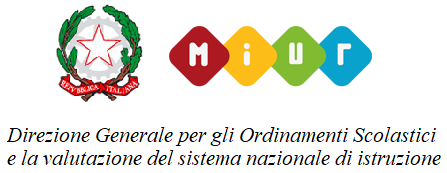 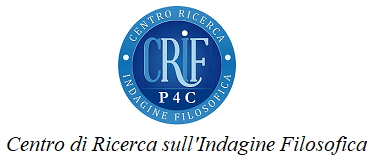 